Bringing Families Together Mentioning Program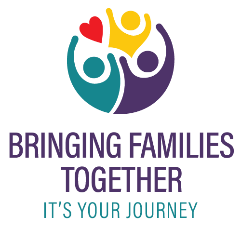 Personal Reference Form:Applicant’s Name: _____________________________________Reference Name: ___________________________ Position/Organization:______________Address: ____________________________________ City, State: _______________________Contact Phone Number:__________________  E-Mail:_______________________________Personal Reference: The above applicant is applying for a volunteer position as a Mentor for children and youth in foster care.  The applicant will be responsible for seeing their on an ongoing basis (such as weekly).  The applicant will serve as a positive adult role model who will not only do recreational activities with the mentee but also help the mentee learn life skills.  The Bringing Families Together Mentoring Program is asking for a minimum one-year commitment, realizing that sometimes uncontrollable circumstances might arise which would prevent the applicant from continuing their position.How long have you known the applicant and to what capacity? ____________________________________________________________________________________________________________________________________________________________________________________Please rate the applicant on the following areas:What are the applicant’s special gifts and abilities that will be beneficial to them as a Mentor? ________________________________________________________________________________________________________________________________________________________________________________________________________________________________________________________________________________________________________________________________________________________________________What are some weaknesses of this applicant or some areas that they might need extra support in?________________________________________________________________________________________________________________________________________________________________________________________________________________________________________________________________________________________________________________________________________________________________________ I DO recommend _________________________________ to be a Mentor for Bringing Families Together.  I believe that the applicant posses the qualities and drive to work with children and youth in foster care. I DO NOT recommend _________________________________ to be a Mentor for Bringing Families Together at this time.Printed Name_______________________________________  Date:_________________________________Signature__________________________________________________________________________________________________________________________________________
_____
___he applicant from continuing their positPlease return completed reference in whatever way is most convenient for you (postal mail, scan/mail, fax).  Please return reference to:Sarah ShandsBringing Families Together7151 N. Lindbergh Blvd.Hazelwood, MO 63042Phone: 314-660-6112Fax: 314-731-3906E-mail: SarahS@bringingfamiliestogether.com_____________________________________________________________________________
_____
___he applicant from continuing their posit_____________________________________________________________________________
_____
___he applicant from continuing their positEXCELLENTABOVE AVERAGEAVERAGEBELOW AVERAGEUNKNOWNIntegrityDependabilityCommunicationInitiativeProblem Solving SkillsAppreciation of DifferencesTime ManagementCommitment